Grades 5-8 Supply ListPlease label the following items with student’s name:2 bottles of white glue8 glue sticks1 box of 24 crayons and/or colored pencils4 big pink erasers1 ruler with centimeters and inches1 protractor and 1 compass1 package of 3” x  3” sticky notes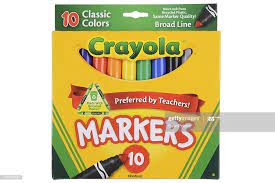 1 package of assorted highlighters2 boxes of washable classic colors broad markers1 package of colored Sharpies, 1 fine-point black Sharpie2 small marker boxes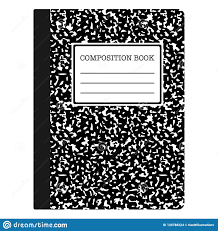 2 pairs of scissors2 college-ruled composition notebooks (any color)1 watercolor paints & craft shirt (old oversized shirt)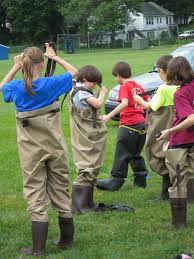 waders (Academy Sports or Amazon about $28-$65)rain boots (if not attached to waders) the taller the betterrain coatheadphones or earbuds1” 3-ring binder zipper pouch for 3-ring binder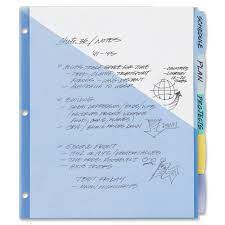 8 insertable plastic/vinyl pocket dividers for 3-ring binder (asst. colors)1 red 2-pocket plastic folder1 pocket folder of your choice (Christian appropriate designs)1 clipboardlunch boxspill-proof water bottlefolding camping chair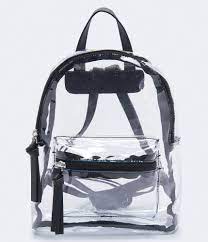 2 backpacks: 1 regular backpack, 1 clear for Forest School (Eastport $20 or less) old oversized shirt (for craft smock)extra change of clothing8th grade only-scientific calculatorGeneral Items that don’t have to be labeled:2 rolls of paper towels1 package of broad dry erase markers (multicolor)3 packages of college ruled loose leaf paper20-30 #2 pencils-plain yellow & good quality (i.e. Ticonderoga, etc.) or mechanical pencils2 reams of white copy paper (400-500 sheets each)5-15 “store” items per family that students would be buying with reward money1 canister of sanitary wipes to clean off their desks